NAUCZANIE ZDALNE  Poniedziałek 22.11.2021 WFProszę obejrzeć filmik.https://youtu.be/P8128iS8o0gREWALIDACJA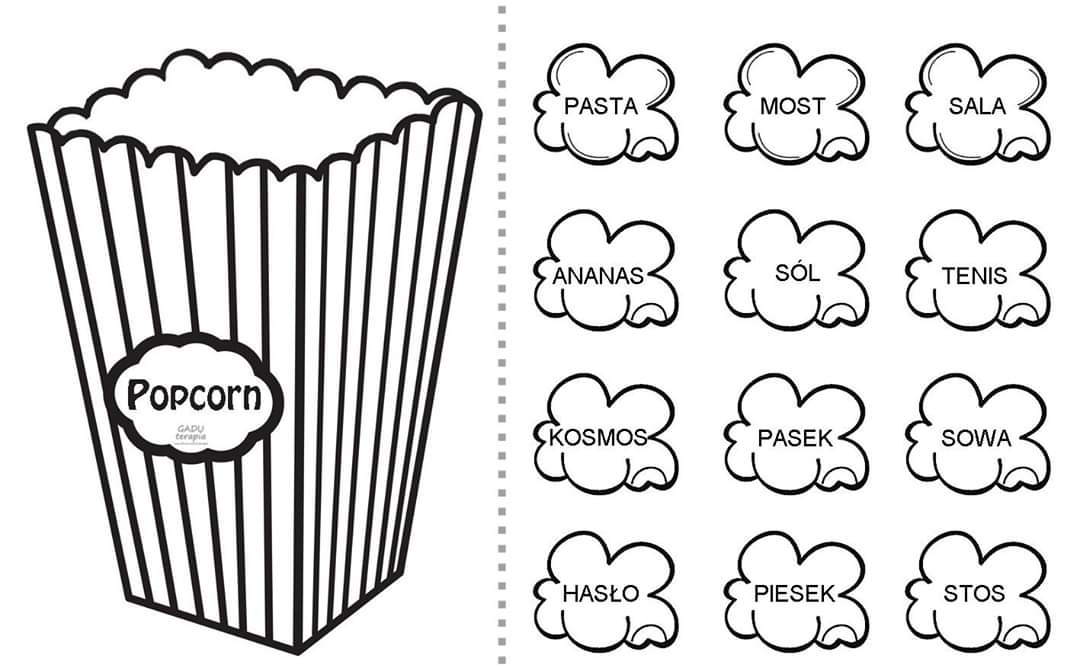 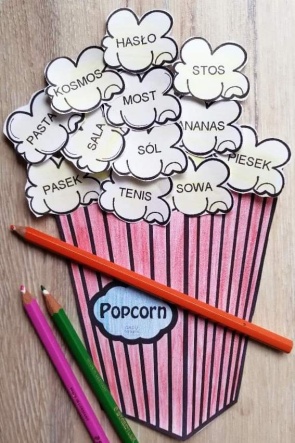 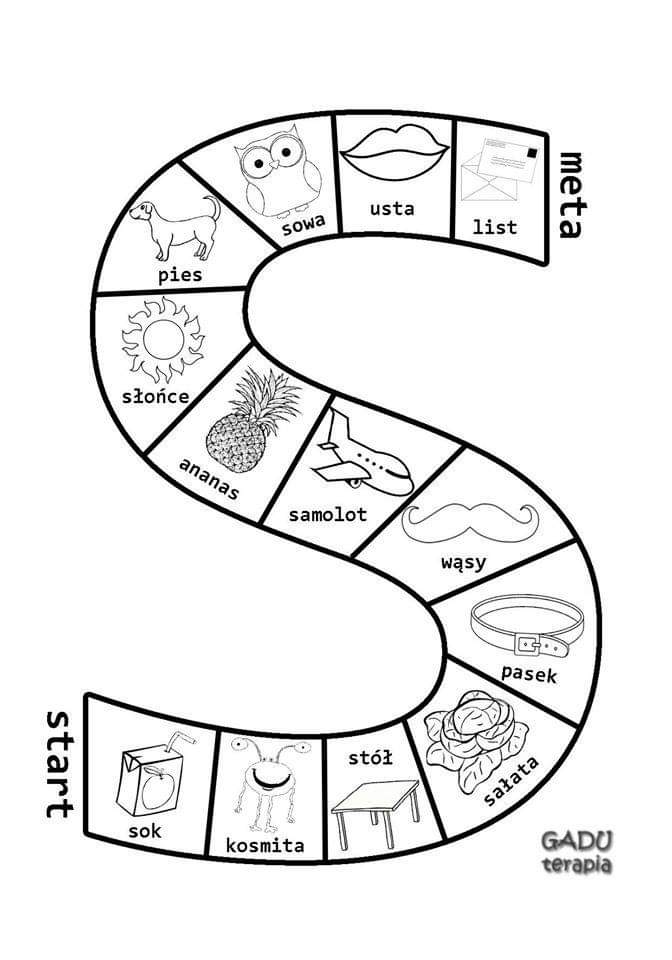 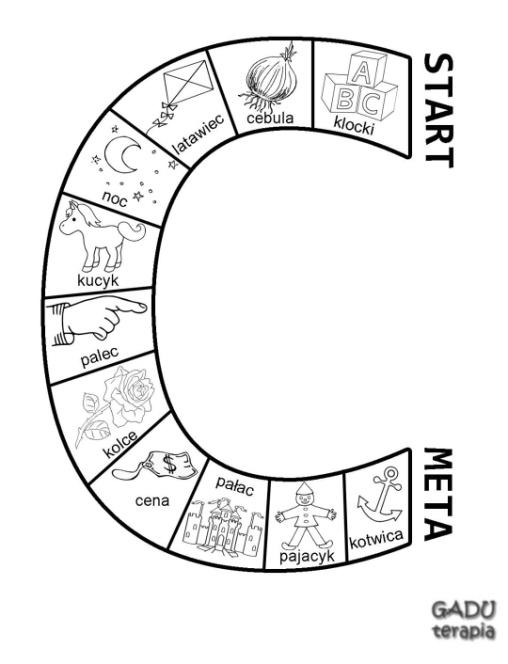 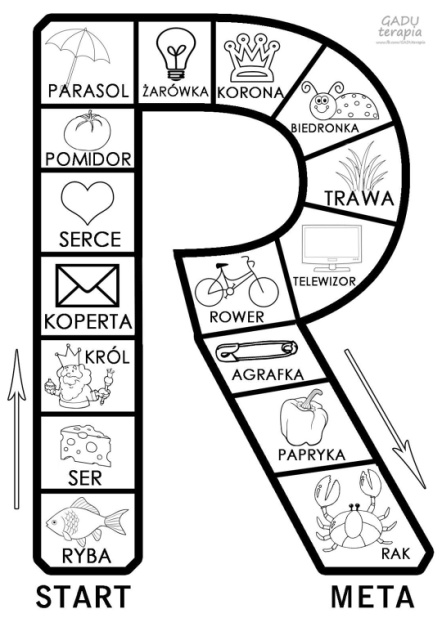 3.Rewalidacja- zastępstwo Anna CiemnyDzień dobry, moja propozycja na dzisiaj na początek krótka piosenka rytmiczna na rozgrzewkę (1 link), na zakończenie zajęć, spróbujmy się zrelaksować posłuchajmy krótkiej historii i wyciszmy się. Ten dzień był dla Nas wszystkich trudny. Ale damy radęhttps://youtu.be/Zg7pCZOtMXohttps://youtube.com/watch?v=zx5kz31mX74&feature=share 4.RELIGIA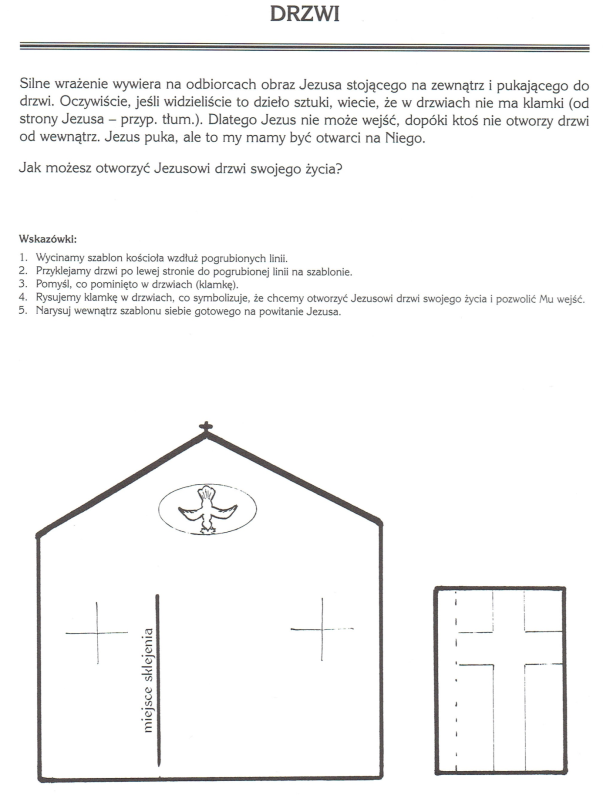 5.ZAJĘCIA ROZWIJAJĄCE KOMUNIKOWANIE SIĘ Łączenie gestów z odpowiednim podpisem.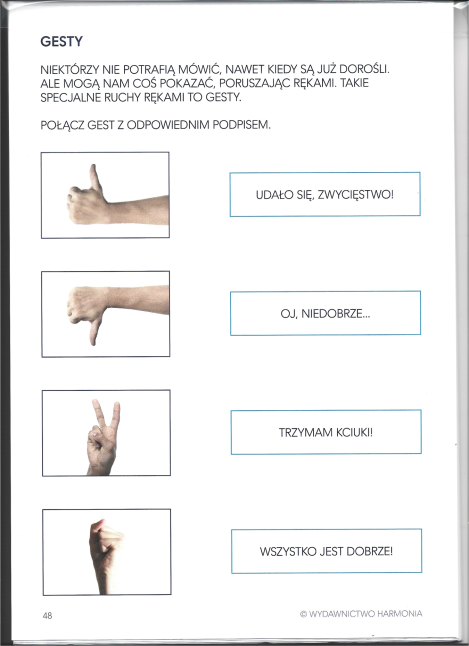 6.ZAJĘCIA ROZWIJAJĄCE KREATYWNOŚĆZarys twarzy- uzupełnianie części twarzy.Zadanie: Powycinaj z gazet elementy twarzy i przyklej w odpowiednich miejscach.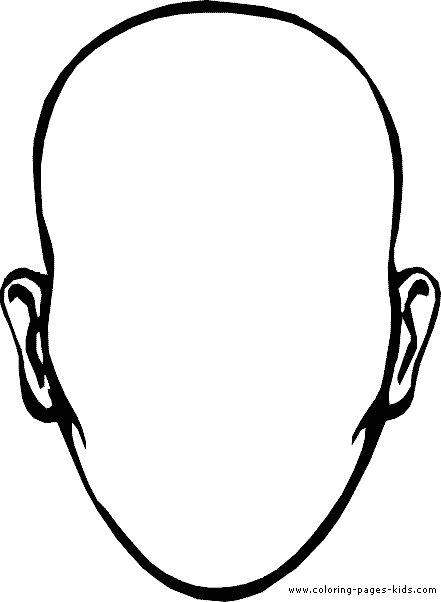 7. ZAJĘCIA ROZWIJAJĄCE KREATYWNOŚĆ Zabawa ruchowa „Lustro”Przebieg zabawy: Uczestnicy dobierają się w pary, jedna osoba jest lustrem, druga przeglądającym się w lustrze. Zabawa polega na tym, że osoba, która gra rolę lustra, musi naśladować swojego partnera starając się wykonywać takie same gesty.